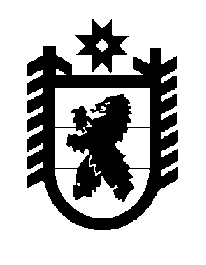 Российская Федерация Республика Карелия    ПРАВИТЕЛЬСТВО РЕСПУБЛИКИ КАРЕЛИЯПОСТАНОВЛЕНИЕот  28 августа 2012 года № 269-Пг. Петрозаводск О внесении изменения в Положение о Министерстве юстиции Республики Карелия В целях реализации статьи 8 Закона Республики Карелия от                   19 марта 2004 года № 759-ЗРК "О государственной поддержке карельского, вепсского и финского языков в Республике Карелия" Правительство Республики Карелия п о с т а н о в л я е т:внести в пункт 4 Положения о Министерстве юстиции Республики Карелия, утвержденного постановлением Правительства Республики Карелия от 26 июня 2012 года № 198-П "Об утверждении Положения о Министерстве юстиции Республики Карелия" (Карелия, 2012, 19 июля), изменение, дополнив вторым предложением следующего содержания:"Тексты документов (бланков, печатей, штампов, штемпелей) и вывесок с наименованием Министерства юстиции Республики Карелия могут оформляться на карельском, вепсском и (или) финском языках.".            Глава Республики  Карелия                                                            А.П. Худилайнен